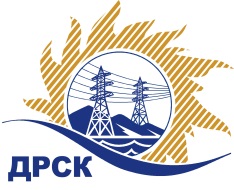 Акционерное Общество«Дальневосточная распределительная сетевая  компания»Уведомление № 1 о внесение изменений в Извещение и Документацию о закупке № 724/УКСг. Благовещенск                                                                               12.09.2016 г.Организатор (Заказчик) – АО «Дальневосточная распределительная сетевая компания» (далее – АО «ДРСК») (Почтовый адрес: 675000, Амурская обл., г. Благовещенск, ул. Шевченко, 28, тел. 8 (4162) 397-307)	Заказчик: АО «Дальневосточная распределительная сетевая компания» (далее – АО «ДРСК») (Почтовый адрес: 675000, Амурская обл., г. Благовещенск, ул. Шевченко, 28, тел. 8 (4162) 397-307).  Способ и предмет закупки: открытый электронный запрос цен (b2b-energo.ru): Разработка ПСД для выполнения мероприятий по технологическому присоединению заявителей к электрическим сетям 10/0,4 кВ для СП "ЦЭС" филиала АО "ДРСК" -"Амурские электрические сети" (Благовещенск, Благовещенский р-н, Белогорск, Белогорский р-н и т.д.)	Извещение опубликованного на сайте в информационно-телекоммуникационной сети «Интернет» www.zakupki.gov.ru (далее - «официальный сайт») № 31604043518 от 30.08.2016Изменения внесены:В Извещение: пункт 14. Сведения о дате начала и окончания приема заявок, месте и порядке их представления Участниками: Дата начала подачи заявок на участие в закупке: «30» августа 2016 года.  Дата окончания приема заявок на участие в закупке: 10:00 часов местного (Благовещенского) времени (04:00 часов Московского времени) «15» сентября 2016 года по адресу - www.b2b-energo.ru.пункт 16 Дата, время и место вскрытия конвертов с заявками на участие в закупке: 10:00 часов местного (Благовещенского) времени (04:00 часов Московского времени) «16» сентября 2016 года. Система b2b-esv.В Документацию о закупке: пункт 3.2.17 Срок окончания приема заявок на участие в закупке: 10:00 часов местного (Благовещенского) времени (04:00 часов Московского времени) «15» сентября 2016 года. По адресу - www.b2b-energo.ru. (далее - ЭТП).пункт 3.2.18 Дата и время вскрытия конвертов с заявками на участие в закупке: 10:00 часов местного (Благовещенского) времени (04:00 часов Московского времени) «16» сентября 2016 года. По адресу - www.b2b-energo.ru. (далее - ЭТП).	Все остальные условия Извещения и Документации о закупке остаются без изменения.Ответственный секретарь  Закупочнойкомиссии АО «ДРСК» 2 уровня     						М.Г. ЕлисееваИгнатова Т.А.(416-2) 397-307ignatova-ta@drsk.ru 